511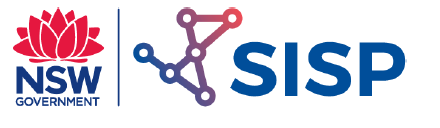 The Civil Engineer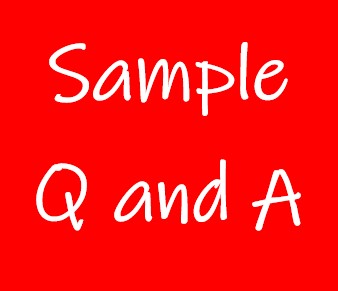 Exercise 1 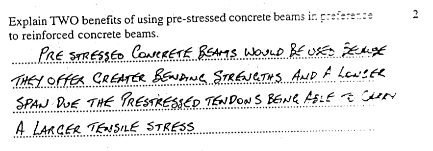 Exercise 2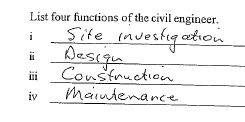 Exercise 3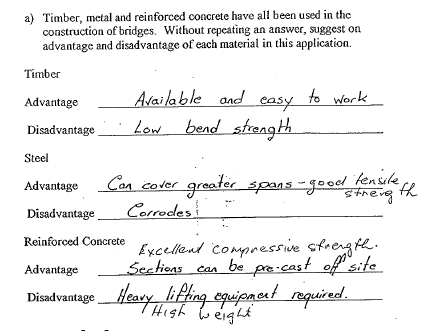 Exercise 4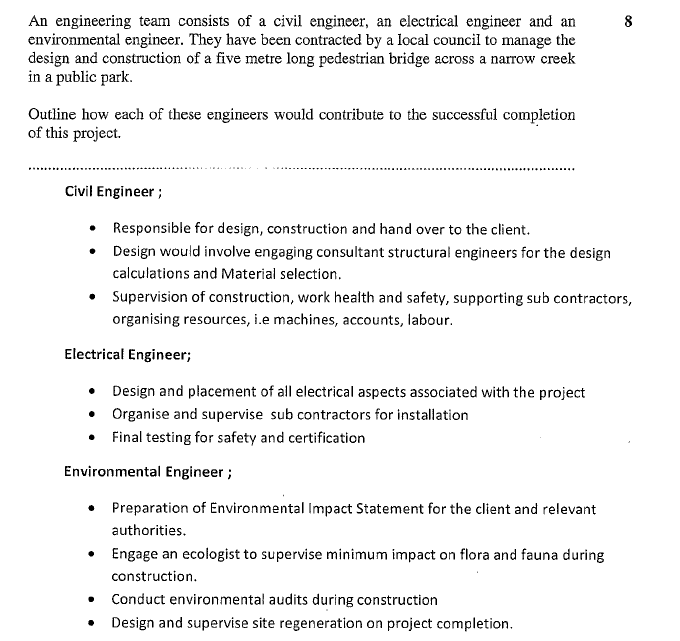 Exercise 5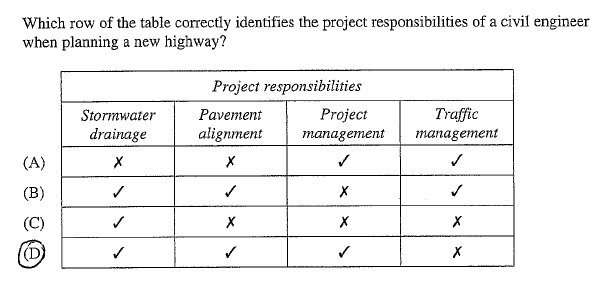 Exercise 6 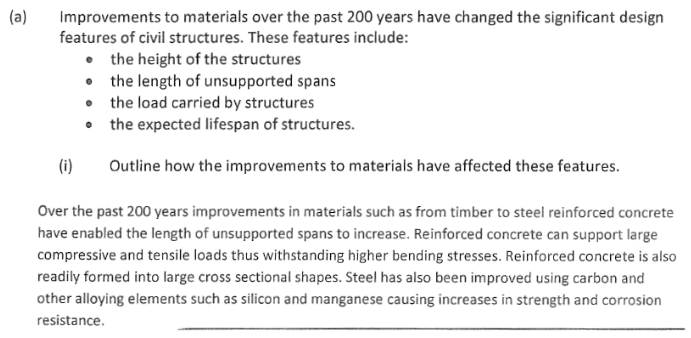 Exercise 6 (Continued) 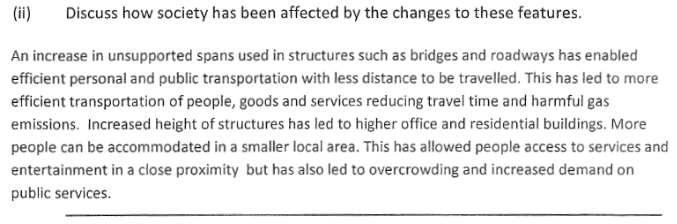 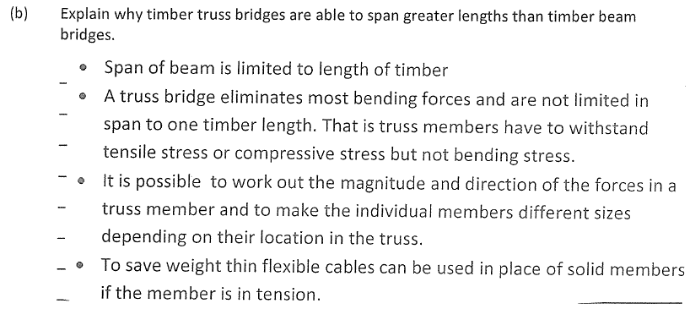 Exercise 6 (Continued) 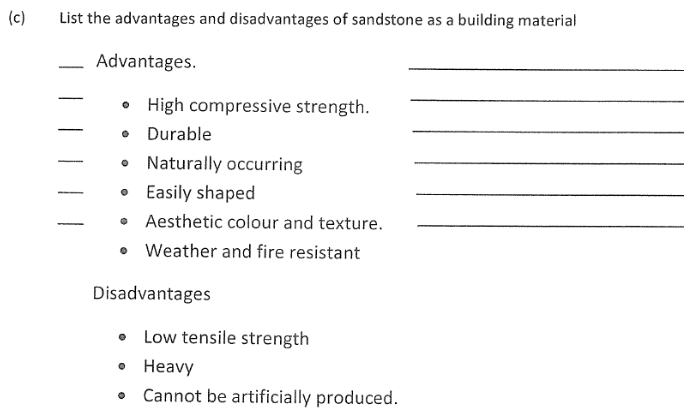 Exercise 7 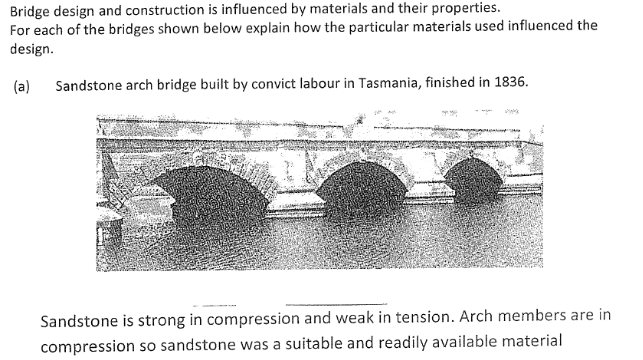 Exercise 7 (Continued) 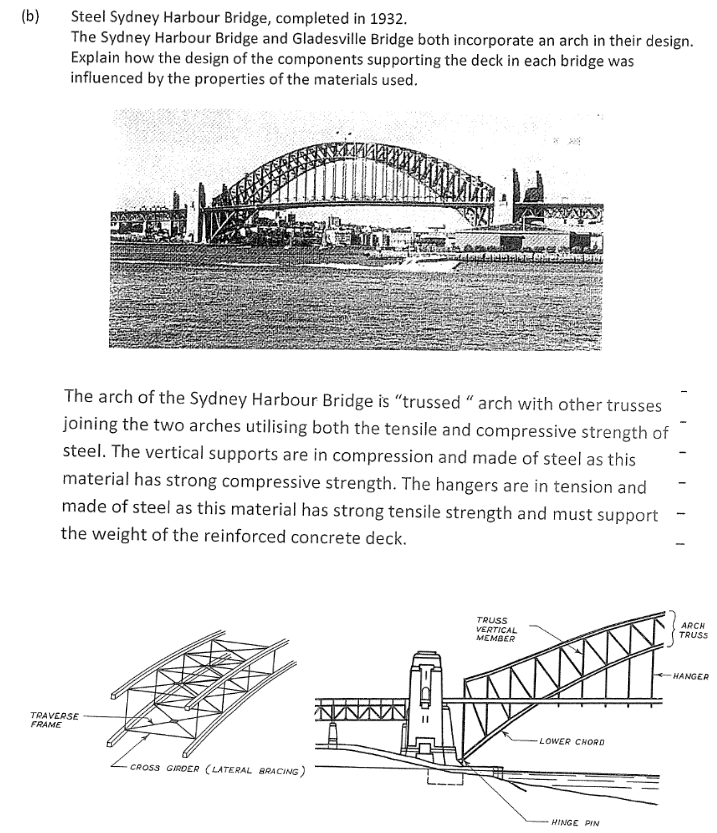 Exercise 7 (Continued) 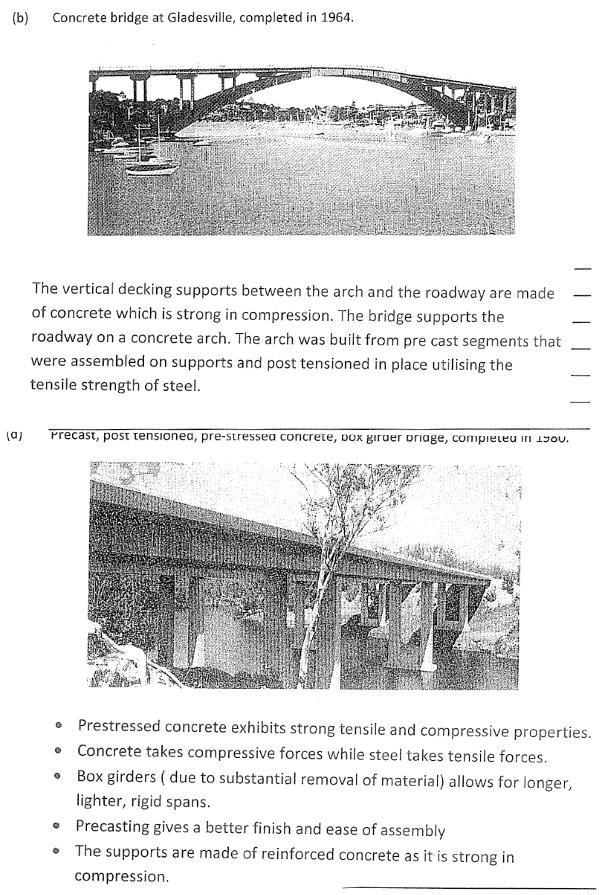 Exercise 7 (Continued) 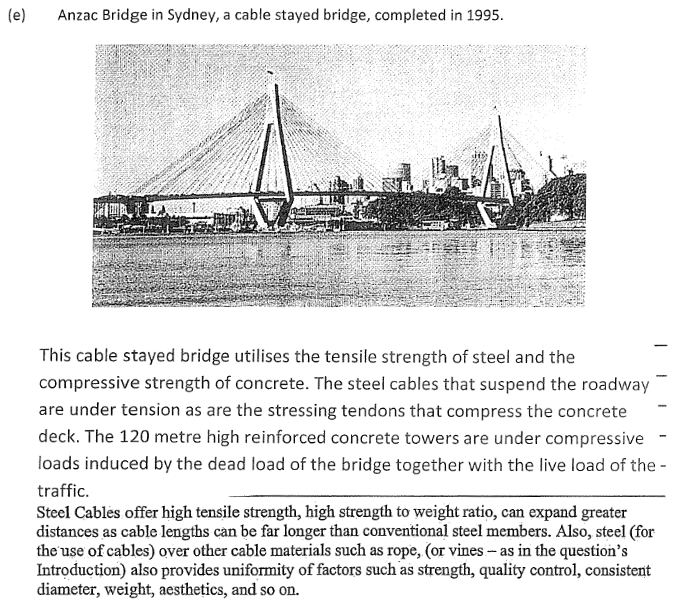 Exercise 8 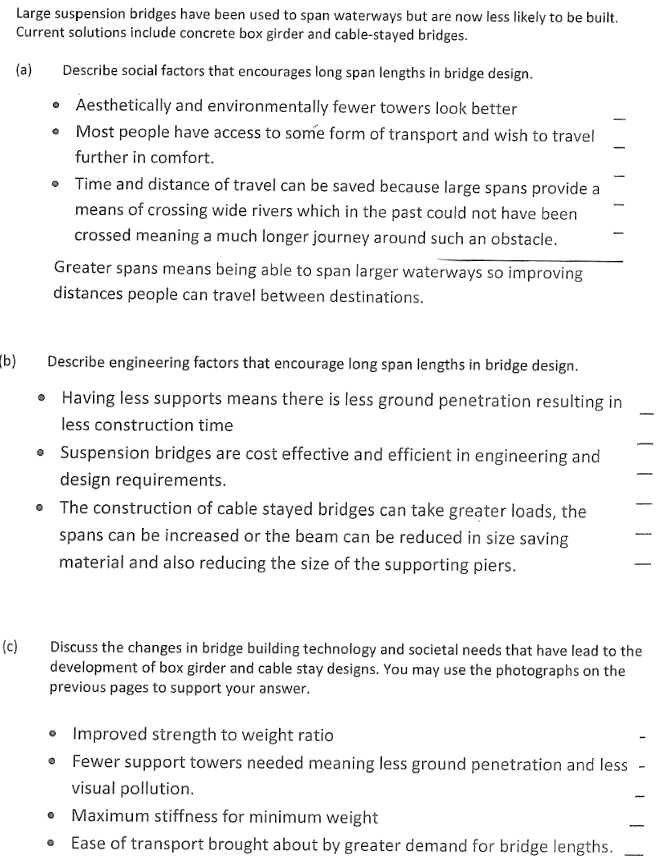 Exercise 9 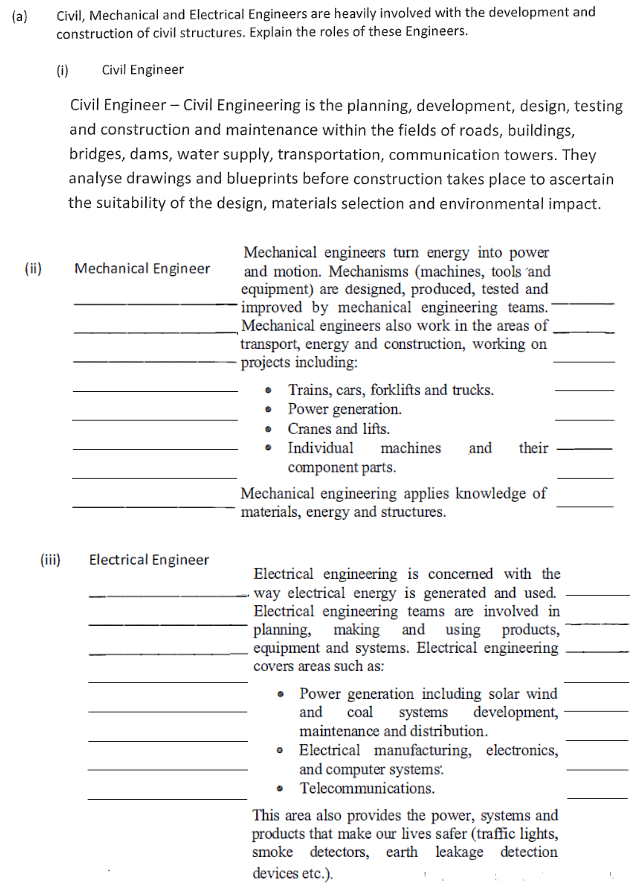 Exercise 9 (Continued) 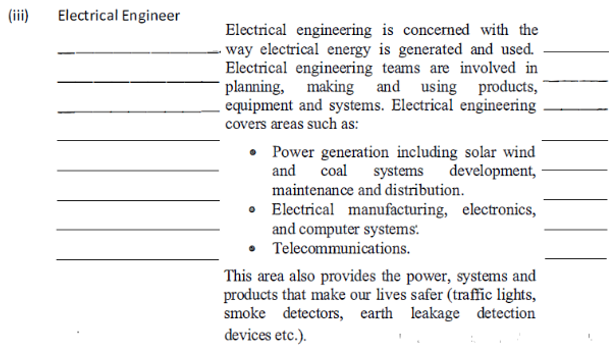 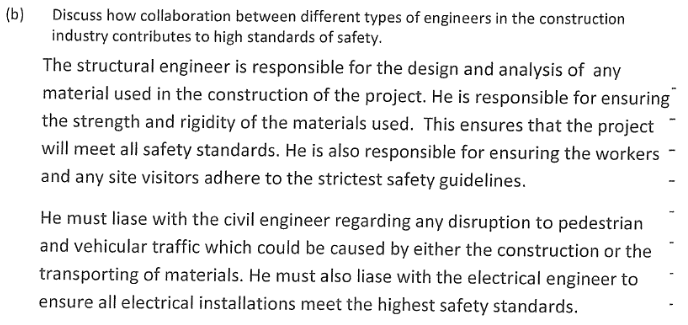 Exercise 10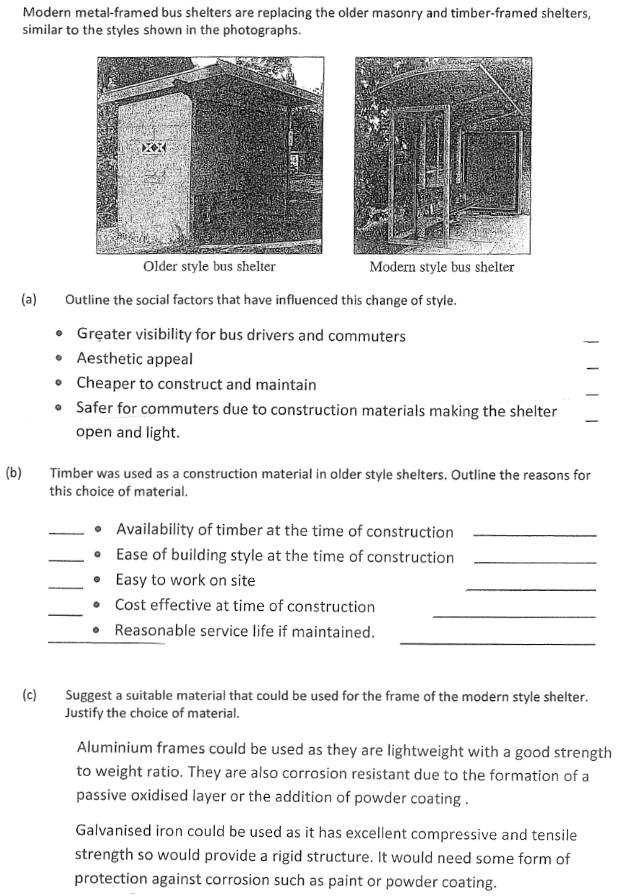 